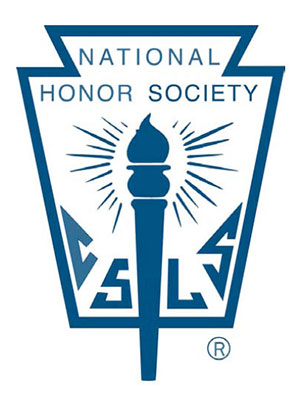 Students in grades 10 through 12 with a strong academic GPA are invited to apply to the National Honor Society. Eligible students are requested to fill in the form below and submit it electronically by _____________ to jkearns@asparis.fr. Students will be notified of acceptance by ____________. NHS is an active group and those admitted are expected to participate in meetings every Wednesday from 4:30 – 5:10 and commit to at least five hours of community service per semester.THE AMERICAN SCHOOL OF PARIS CHAPTER OF THE NATIONAL HONOR SOCIETYStudent Information Form:Directions: Complete all sections. The entirety must be typed. Do not be modest; the faculty council will use all of the information for the selection process. Completion of this form does not guarantee selection. The quality of the application submitted will be a factor when considering the candidate. Please read the enclosed information and criteria before proceeding with this form. 
1. Administrative information:Name: ______________________________________________________Present Grade___Have you ever been a member or applied for membership of the National Honor Society?  Yes__ or No__Have you had any discipline concerns while in high school?  Yes__ or No___If yes, please explain and provide a brief reflection on how this experience has shaped your character.2. Extracurricular Activities:List four activities you have participated in while in high school. The activities can include clubs, teams, musical groups, plays, and service activities (e.g., student teaching). You should include at least one service activity from your time at ASP. In the right hand column, provide a brief description and tell us your role in the activity.The number of activities is limited to four; therefore, choose the activities that mean the most to you—it is recommended to include the ones that you have devoted the most time to. The faculty council may ask the teacher/adult supervisor in charge for their input on your participation.3. In-Depth Explanation:For one of your activities listed above, describe your experiences, your major accomplishments and what changes it has brought in you and what changes you yourself contributed. This is your opportunity to show us your commitment and passion for a specific activity. It is recommended to choose an activity that you have committed the most time to. Recommended world length: 300 words.4. The faculty council will be selecting scholastically qualified members on the basis of leadership, service and character. Please tell us how you feel you meet these criteria. Use specific examples when possible. Recommended word length for each category is 250 words.Leadership:Service:Character:
5. Additional Information: (Optional)If you believe there is any other additional information you feel your application would not be complete without, please tell us. (Ex. Honors, recognitions, work experience, etc.)ActivityGrade   9            10          11         12Grade   9            10          11         12Grade   9            10          11         12Grade   9            10          11         12Description(Recommended length: 50-100 words)